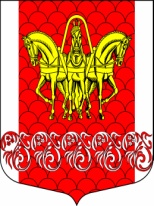 Российская ФедерацияСовет депутатов муниципального образования
«Кисельнинское сельское поселение»Волховского муниципального района 
Ленинградской областитретьего созываРЕШЕНИЕот  26 декабря  2017 года № 45                                              О  внесении изменений и дополнений в Положение о муниципальной службе  в муниципальном  образовании  «Кисельнинское сельское поселение» Волховского муниципального района Ленинградской области от 20 августа 2008 года № 25В целях приведения в соответствие с Федеральным законом от 02.03.2007 г. № 25-ФЗ «О муниципальной службе в Российской Федерации», законом Ленинградской области от 11.03.2008 № 14-оз «О правовом регулировании муниципальной службы в Ленинградской области», руководствуясь Уставом муниципального образования «Кисельнинское сельское поселение», решением Совета депутатов от 14 декабря 2017 года № 38 «О бюджете муниципального образования  «Кисельнинское сельское поселение» Волховского муниципального района Ленинградской области на 2018 год», Совет депутатов муниципального образования «Кисельнинское сельское поселение» Волховского муниципального района Ленинградской области  третьего созыва решил:        1. Принять приложения 1,2  к Положению о муниципальной  службе  в муниципальном образовании «Кисельнинское сельское поселение» Волховского муниципального района Ленинградской области, утвержденное решением Совета депутатов муниципального образования «Кисельнинское сельское поселение»            от 20.08.2008 года №25 «Об утверждении Положения о муниципальной службе              в муниципальном образовании «Кисельнинское сельское поселение»  Волховского в новой редакции.	2. Установить, что настоящее решение распространяется на правоотношения, возникшие с 01 января 2018 года.3. Приложения 1, 2, утвержденные  решением Совета депутатов «О  внесении изменений и дополнений в Положение о муниципальной службе  в муниципальном  образовании  «Кисельнинское сельское поселение» Волховского муниципального района Ленинградской области» 23 января  2017 года № 59 признать утратившим силу.        4. Настоящее решение  подлежит опубликованию в газете   «Провинция. Северо-Запад», размещению на официальном сайте муниципального образования «Кисельнинское сельское поселение» кисельня.рф. и вступает в силу на следующий день после его официального опубликования.     5. Контроль за исполнением настоящего решения возложить на постоянную комиссию по бюджету, налогам и экономическим вопросам.Глава муниципального образования«Кисельнинское сельское поселение»                                                   О. В. АверьяновР Е Е С Т Рмуниципальных должностей муниципальной службы в муниципальном образовании«Кисельнинское сельское поселение» Волховского муниципального района Ленинградской областиРазмер ежемесячной надбавки за классный чинмуниципальным служащим  муниципального образования  «Кисельнинское сельское поселение» Волховского муниципального района Ленинградской областиПриложение 1к Положению о муниципальной службев МО Кисельнинское СПНаименование муниципальных должностей муниципальной службыРазмер месячного должностного оклада Категория «руководители»Категория «руководители»Высшая муниципальная  должность муниципальной службыВысшая муниципальная  должность муниципальной службыГлава администрации МО «Кисельнинское сельское поселение»20898,00 рублейГлавная муниципальная должность муниципальной службыГлавная муниципальная должность муниципальной службыЗаместитель главы администрации МО «Кисельнинское сельское поселение», заведующий сектором по общим вопросам. ЖКХ. Строительства, транспорта, архивному делу, культуре, спорту, молодежной политике, ВУС, ГО и ЧС – 17763,00 рублейСтаршие муниципальные должности муниципальной службыСтаршие муниципальные должности муниципальной службыЗаведующий сектором по управлению имуществом, земельным вопросам и архитектуре16420,00  рублейЗаведующий сектором по финансам и экономике, бухгалтерии, муниципального заказа, главный бухгалтер16420,00  рублейКатегория «специалисты»Категория «специалисты»Старшие муниципальные должности муниципальной службыСтаршие муниципальные должности муниципальной службыВедущий специалист по земельным вопросам и архитектуре11644,00  рублейВедущий специалист сектора финансов и экономики, бухгалтерии, муниципального заказа11644,00  рублейМладшие муниципальные должности муниципальной службыМладшие муниципальные должности муниципальной службыСпециалист первой категории                          по общим вопросам, архивному делу, культуре, спорту, молодежной политике10150,00 рублейСпециалист первой категории ответственный секретарь административной комиссии       10150,00 рублейПриложение 2к Положению о муниципальной службев МО Кисельнинское СПГруппы должностей муниципальной службыКлассные чиныРазмер ежемесячной надбавки  (руб.)12Высшая группаВысшая группаМуниципальный служащий муниципального образования  «Кисельнинское сельское поселение»  Ленинградской области 1 класса9978,00Муниципальный служащий муниципального образования  «Кисельнинское сельское поселение»Ленинградской области 2 класса8319,00Муниципальный служащий муниципального образования  «Кисельнинское сельское поселение»Ленинградской области 3 класса8078,00Главная группаГлавная группаМуниципальный служащий муниципального образования  «Кисельнинское сельское поселение»  Ленинградской области 4 класса7606,00Муниципальный служащий муниципального образования  «Кисельнинское сельское поселение»  Ленинградской области 5 класса7587,00Муниципальный служащий муниципального образования  «Кисельнинское сельское поселение»  Ленинградской области 6 класса7382,00Ведущая группаВедущая группаМуниципальный служащий муниципального образования  «Кисельнинское сельское поселение»  Ленинградской области 7 класса6535,00Муниципальный служащий муниципального образования  «Кисельнинское сельское поселение»  Ленинградской области 8 класса6204,00Муниципальный служащий муниципального образования  «Кисельнинское сельское поселение»  Ленинградской области 9 класса5820,00Старшая группаСтаршая группаМуниципальный служащий муниципального образования  «Кисельнинское сельское поселение»  Ленинградской области 10 класса5347,00Муниципальный служащий муниципального образования  «Кисельнинское сельское поселение» Ленинградской области 11 класса5024,00Муниципальный служащий муниципального образования  «Кисельнинское сельское поселение»  Ленинградской области 12 класса4624,00Младшая группаМладшая группаМуниципальный служащий муниципального образования  «Кисельнинское сельское поселение»  Ленинградской области 13 класса3980,00Муниципальный служащий муниципального образования  «Кисельнинское сельское поселение»  Ленинградской области 14 класса3321,00Муниципальный служащий муниципального образования  «Кисельнинское сельское поселение»  Ленинградской области 15 класса2695,00